Contributor’s Information:First Name: ____________________ Last Name: ____________________ Middle Initial: ____If applicable:Credentials: ______________ Title of Profession: _______________________Education: _______________ Country of Licensure: ______ State of Licensure: ______ License Number: ____________________Email address: ________________________________________Telephone: ___________________________________________ Work    Cell    Other     Website or Blog: ______________________  Mailing Address: _____________________City: _______________________________State/Providence: _____________________ZipCode/PostalCode: __________________Country: ____________________________I have read and agree to the Counselor’s Choice Award Code of Ethics, Privacy Policy, Legal Notices, and accept all responsibilities for the product:  Yes     No      I understand that I am not reimbursed for any time or money spent on research journals/articles purchased. Yes     No  Does the product contain any material that would be inappropriate for those under the age of 18, chronologically or developmentally? Yes     No  Book/Product title or name: _________________________Book/Product website URL or place to purchase: _______Book/Product pricing: ______________________________Book/Product category (e.g. Workbook, therapy book, online resource, etc.): _________________________Describe your product/book for the reviewer: Please describe the intended audience for the product/book:Is the product/book intended for use with a counselor, teacher, individually, with a group, or other?Is there an age range of clients the product/book is intended to serve? Is this product/book faith based?To help reviewers, please include the APA citation of the peer-reviewed scientific research article(s) that supports that the product/book could be considered Evidence Based Practice:For publicity and marketing purposes, which status do you prefer as the primary contributor?To remain anonymousTo be listed as the contributor.To be added to our Top Contributors page on our website Describe your product/book in one sentence for the website posting:Describe your product/book in one paragraph for the website posting:After completing this application, email as an attachment it to LeoDeBroeck@counselorschoiceaward.comYou can also include any supporting research articles as a PDF attachment in the emailIf chosen, Please include a 200-600 word bio about yourself for the website as a Top Contributor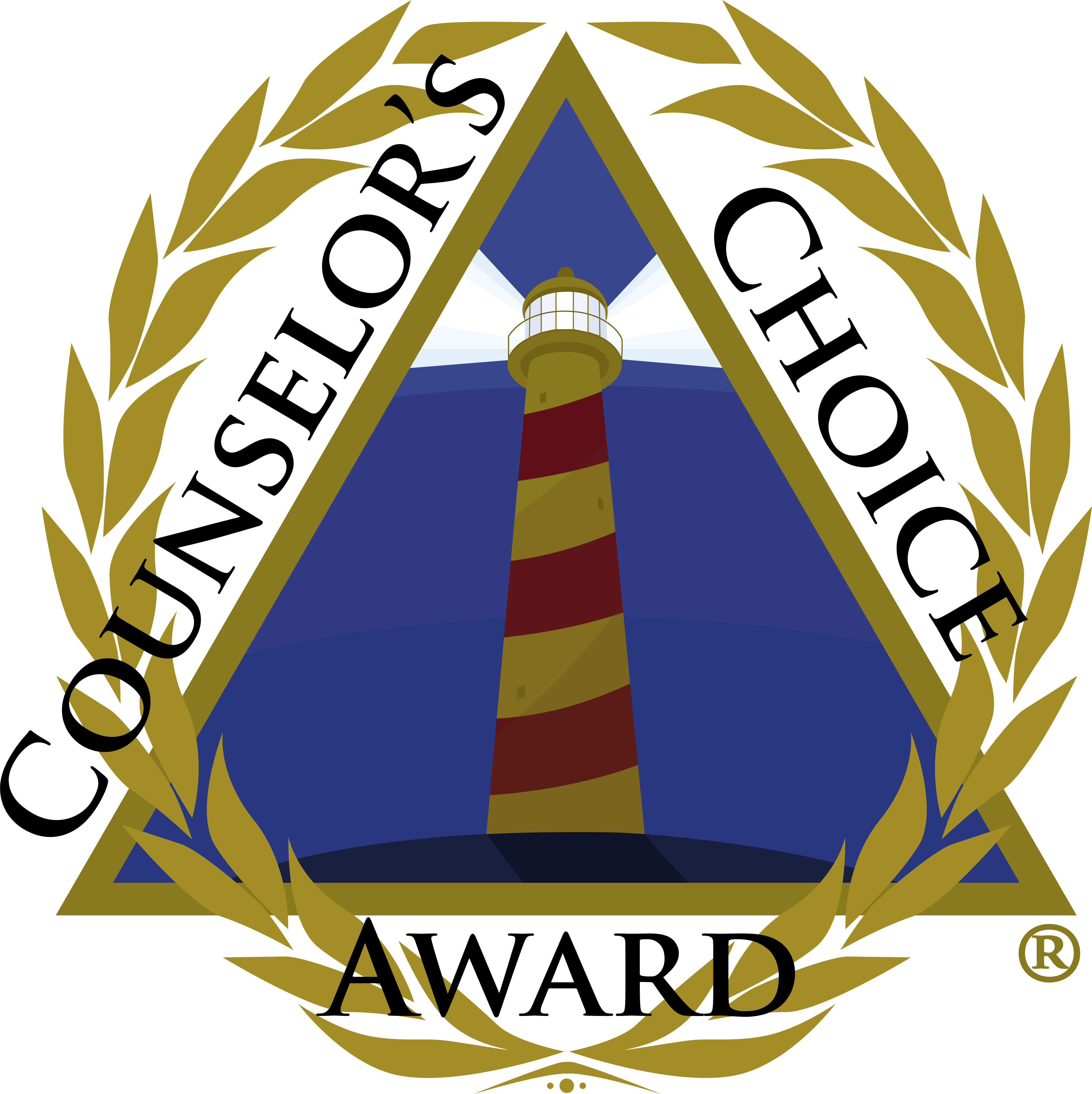 